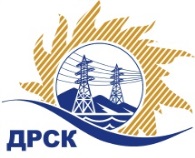 Акционерное Общество«Дальневосточная распределительная сетевая  компания»Протокол № 446/Пр-ВПзаседания закупочной комиссии по выбору победителя по открытому  запросу предложений на право заключения договора: «Предпечатная подготовка, печать и верстка корпоративного журнала»  закупка  1211 раздел 9  ГКПЗ 2017 г.ПРИСУТСТВОВАЛИ: члены постоянно действующей Закупочной комиссии АО «ДРСК»  2-го уровня.Форма голосования членов Закупочной комиссии: очно-заочная.ВОПРОСЫ, ВЫНОСИМЫЕ НА РАССМОТРЕНИЕ ЗАКУПОЧНОЙ КОМИССИИ: Об утверждении результатов процедуры переторжки.Об итоговой ранжировке заявок.О выборе победителя запроса предложений.РЕШИЛИ:ВОПРОС 1 «Об утверждении результатов процедуры переторжки»Признать процедуру переторжки не состоявшейся.Принять окончательные цены заявок участниковВОПРОС 2 «Об итоговой ранжировке заявок»Утвердить итоговую ранжировку заявокВОПРОС 3 «О выборе победителя запроса предложений»Признать Победителем открытого  запроса предложений «Предпечатная подготовка, печать и верстка корпоративного журнала» участника, занявшего первое место в итоговой ранжировке по степени предпочтительности для заказчика: Общество с ограниченной ответственностью «АМУР МЕДИА КОНСАЛТИНГ»  (675000, Российская Федерация, Амурская область, г.Благовещенск, ул.Зейская, 323/1) на условиях: Цена 711 000,00   НДС  не предусмотрен. Срок выполнения работ: с момента подписания  договора до 31 декабря  2017 г.  Условия оплаты: - 30% от общей стоимости работ вносится предоплатой не позднее 10 (десяти) рабочих дней до момента выполнения работ по этапу, 70 % от общей стоимости Договора оплачивается после выполнения всех работ по этапу, передачи тиража журнала Заказчику в течение 5 (пяти) рабочих дней после подписания сторонами окончательного Акта приёма-передачи выполненных работ..Исп. Ирдуганова И.Н.Тел. 397-147город  Благовещенск№ ЕИС – 31705035161« 05» мая  2017 года№п/пНаименование Участника закупки и место нахожденияОкончательная цена заявки, руб. без НДС.1Общество с ограниченной ответственностью «АМУР МЕДИА КОНСАЛТИНГ»  (675000, Российская Федерация, Амурская область, г.Благовещенск, ул.Зейская, 323/1)711 000,002Общество с ограниченной ответственностью «Амурский медиа центр»  (675000, Российская Федерация, Амурская область, г.Благовещенск, ул.Зейская, 323/1)735 000,00Место в итоговой ранжировкеНаименование Участника закупки и место нахожденияПервоначальная цена заявки, руб. без НДС.Окончательная цена заявки, руб. без НДС.Балл по   предпочтительностиСтрана происхождения1 местоОбщество с ограниченной ответственностью «АМУР МЕДИА КОНСАЛТИНГ»  (675000, Российская Федерация, Амурская область, г.Благовещенск, ул.Зейская, 323/1)711 000,00711 000,000,53РФ2 местоОбщество с ограниченной ответственностью «Амурский медиа центр»  (675000, Российская Федерация, Амурская область, г.Благовещенск, ул.Зейская, 323/1)735 000,00735 000,000,19РФОтветственный секретарь Закупочной комиссии: Елисеева М.Г.  _____________________________